PAK Overijssel 2016
Kg. De Reggestreek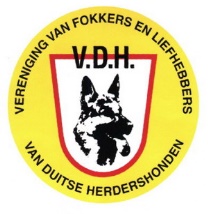 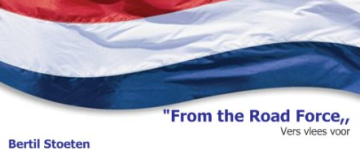 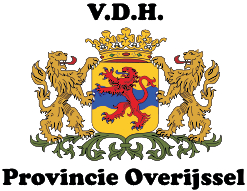 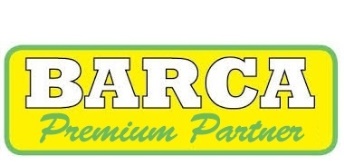 UitslagenUitslagenUitslagenUitslagenUitslagenUitslagenUitslagenUitslagenUitslagenUitslagenLotDeelnemerHondIPOAB CDZBTotPlts1Marco BokdamCheetah Oet de Poeterië357180%X2Marjon BottenbergFlower v.d. Losse Landen39975disqXX3Henk van der SluisWindsor von der Schiffslache 398969829214Ineke Riphagen Amy v.d. Reutekolk388828825865Katalin LeferinkBlitzer Oet de Poeterië394747724586Jos TimmerXando v.d. Moezenbulte 3100919528627Bert Wild Lex von Midlicherland196868917538Derk WoertinkMyra v.h. Poerrumshof 197729616859Ilona Sanders Cailin van de Lentferthoeve1X8788175410Martin Blokland Gazza van the Seven bridges road1X9286178211Remco LundingZoob z Jirkova Dvora197disqXdisqX12Dominique BerenstSenta van Hamerslag1998890178113Bartho LeferinkAnouk Oet de Poeterië3918591257714Jordy TrompAbilio Krausplatz3968593274415Jan WestebringKuno Kiridesja31008491275316Gert ter Weeme Elza von Djipy’s Haus31009174265517Andy van DijkAddi von der Oderwiesen 200021009093283118DummyDummy-